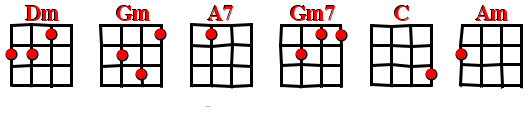 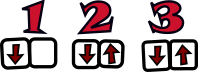 Leny Escudero - 1962Première note du chant : AIntro : Dm   A7  Dm   A7  Dm   A7  Dm… 
                         Dm                        Dm
Pour une amourette qui passait par là
                    Dm                       Gm
J'ai perdu la tête et puis me voilà
                          A7                      Dm
Pour une amourette qui se posait là
                          A7                                Dm
Pour une amourette qui m’ tendait les bras                         Dm                            Dm
Pour une amourette qui me disait :"viens"
                        Dm                               Gm
J'ai cru qu'une fête dansait dans mes mains
                           A7                          Dm
Pour une amourette qui f'sait du bonheur
                      A7                             Dm
J'ai fui la planète pour la suivre ailleurs                        Gm7                              C
Alors je m'suis dit t'es au bout du chemin
                           Am                   Dm
Tu peux t'arrêter là te reposer enfin
                      Gm                                   Gm7
Et lorsque l'amour s'est noyé dans ses  yeux
                         Gm7                             A7…
J'ai cru que j'venais d'inventer le ciel bleu                         Dm                         Dm
Pour une amourette qui m'avait souri                                                                                   Dm                         Gm
Je m'suis fait honnête j'ai changé ma vie
                          A7                          Dm
Pour une amourette qui savait m'aimer
                          A7                            Dm
Pour une amourette qui croyait m'aimer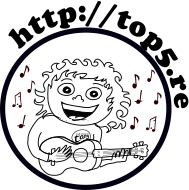                          Dm	       Dm
Pour une amourette  l'amour éternel                                 Dm                          Gm
Dure le temps d'une fête le temps d'un soleil
                        A7                         Dm
Et mon amourette qui était trop jolie
                               A7                      Dm
Vers d'autres conquêtes bientôt repartit                     Gm7                        C
Le premier adieu a gardé son secret
                             Am                               Dm
Elle emportait l'amour laissant les regrets
                                    Gm                            Gm7
Mais not’ vieux printemps au loin refleurissait
                             Gm7                     A7…
Tout contre mon cœur déjà il me disait:                            Dm                                    Dm
Une p’tite amourette faut la prendr’ comme ça
                                Dm                               Gm
Un jour, deux peut-être longtemps quelquefois 
                          A7                         Dm
Va sécher tes larmes un nouvel amour
                           A7                            Dm
Te guette et désarme les peines d'un jour                            Dm                        Dm
Une p’tite amourette un jour reviendra
                      Dm                     Gm
Te tourner la tête te tendre les bras
                        A7                  Dm
Chanter la romance du rêve joli
                      A7                       Dm
Et je sais d'avance que tu diras oui                   Gm7                              C
Alors les amours pour toi refleuriront
                        Am                     Dm
Tu aimeras encore à la belle saison
                           Gm                               Gm7
Une p'tite amourette n'est jamais trop  jolie
                              A7     A7…                       Dm
Quand on sait d'avance …      ce que dure la  vie.